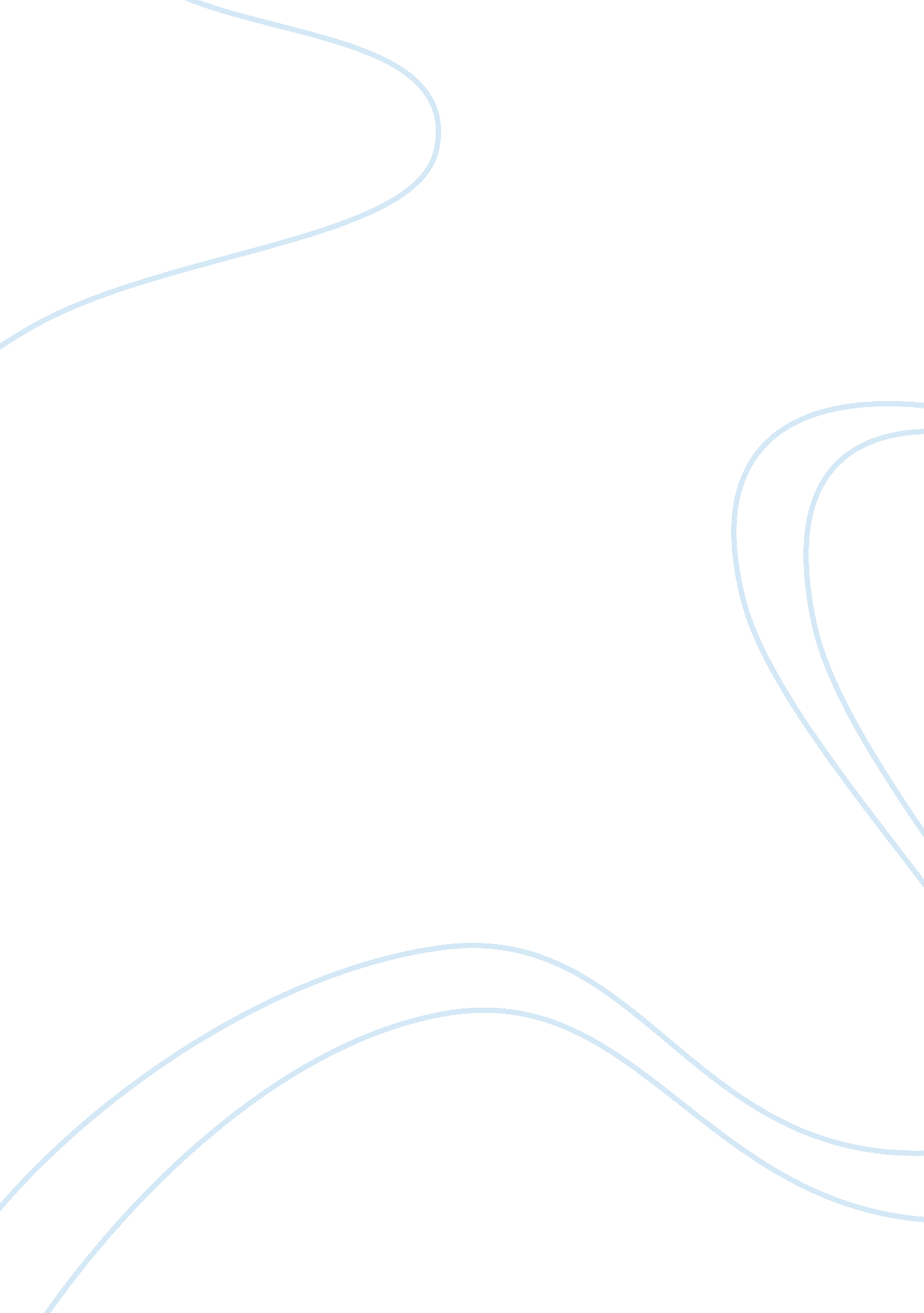 Going blindBusiness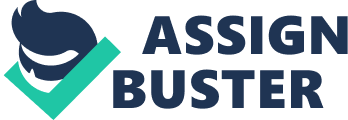 I has been so sure of 18 years of my life, I knew exactly where to go, who I would see, what I would be. I had been so sure. But I had taken all of it for granted, I had thought those times would last forever. I wish they would, because the unknown is dark scary place. And I am in the dead center of it, I have no idea where I want to go, who will I meet, what do I want to do. I have no idea about my future and that is scary. I only have questions, questions of what, where, and who!? just questions , no answers. It is like….. going blind. Enveloped by darkness closing on you, suffocating you, it is like dying but death ends this , this could go on forever! 